INFORME MENSUAL DE MERCADOS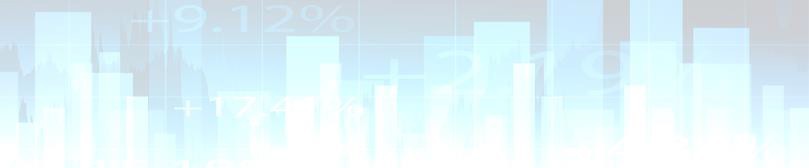 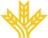  Bono España 10Y	1,974	53 bp	136 bp	149 bp 	CIERRE	MES	YTD	1YDivisas, materias primas y commodities 	CIERRE	MES	YTD	1Y 	 Gas USA	6,8	24,59%	86,89%	138,33%Índices de Referencia de nuestros benchmarks	MSCI EMERG MARKETS NR	475,6	-0,40%	-5,30%	-6,81%MSCI JAPAN NR EUR	232,2	-3,82%	-8,19%	-1,17%MSCI ACWI NET EUR	301,4	-2,97%	-6,15%	7,90%Fuente: Bloomberg y Banco Cooperativo Español - Gestión de CarterasEl FMI revisaba a la baja las perspectivas de crecimiento mundial como consecuencia del impacto de la guerra en Ucrania y de las presiones inflacionistas globales. Esta revisión de crecimiento ha sido especialmente acusada para Europa, más afectada por los precios de la energía. El organismo internacional espera ahora un crecimiento para Europa del 2,8% en 2022 y del 2,3% en 2023, recortando su estimación anterior. Para el caso concreto de España se estima un crecimiento del 4.8% vs el 5.8% previsto en el mes de enero.Política Monetaria.Continua el trasfondo fuertemente inflacionista a nivel global, con su correspondiente respuesta agresiva por parte de los Bancos Centrales de los mercados desarrollados. En el BCE, comienzan a mostrarse dispuestos a iniciar el proceso de subidas  de tipos cuanto antes, incluso en julio si es necesario, aunque no haya concluido el programa de compras. Si todo sigue así se especula con que ya en septiembre podamos asistir a tipos en niveles de cero e incluso positivos en Europa. En lo que respecta a la FED, se confirma la subida de 50 pb a comienzos de mayo y también se mantiene abierta la posibilidad de continuar acelerando todo el proceso, al menos hasta el nivel psicológico de 2,5%, aunque todas las quinielas van más allá.China.A cierre de mes, al menos 27 ciudades de China, entre las que se encuentran Pekín y Shangai, están sometidas a bloqueos totales o parciales debido al rebrote de Covid 19 y a la política de Covid Cero de las autoridades chinas. Estas medidas, además de producir una ralentización económica evidente en China, también tiene un impacto directo sobre el resto de economías, provocando dificultades añadidas a las ya de por sí frágiles cadenas de suministro de todo el mundo.manteniéndose fuertes, pero los datos de precios continúan al alza. Esta contracción de PIB con precios subiendo alimenta los temores de estanflación.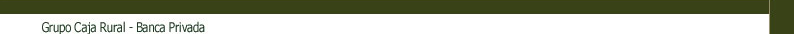 Gráficos de Mercado.Curva España mes vs mes.	iTraxx Core y iTraxx CrossOver.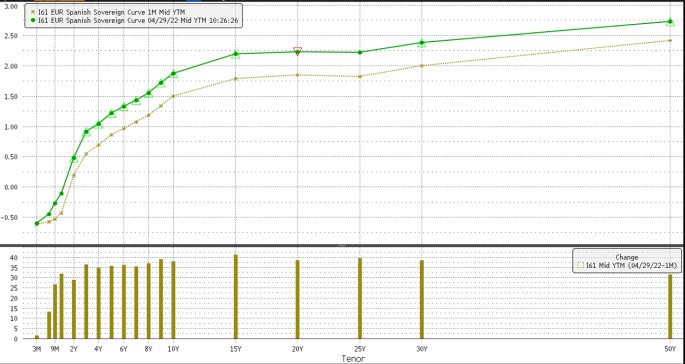 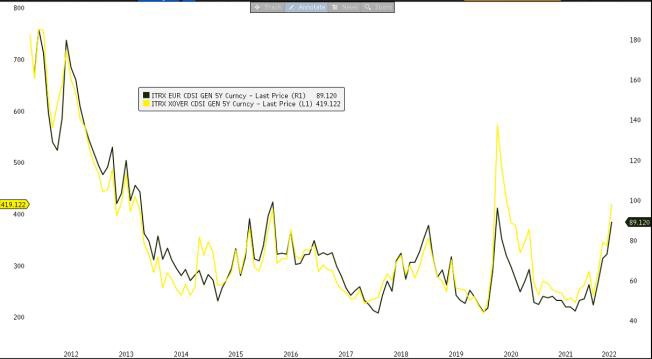 Diferencial bonos EEUU 10Y-2Y.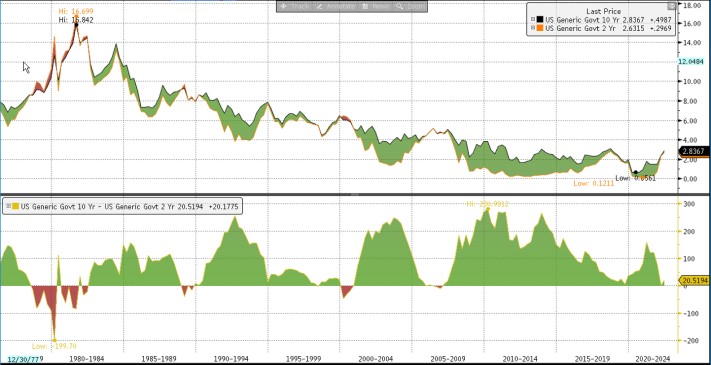 Fuente: Bloomberg y Banco Cooperativo Español - Gestión de Banca PrivadaPrincipales índices bursátiles.Resultados 1T22 EuroStoxx 600 y SPX.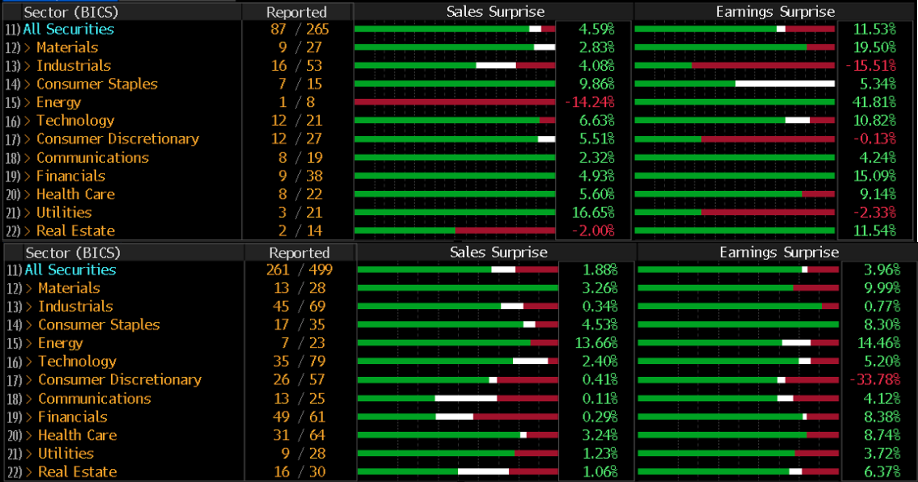 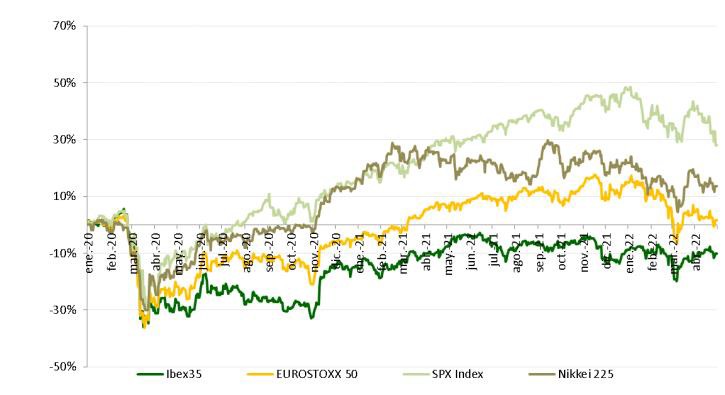 A punto de terminar la temporada de resultados del 1T22 nos encontramos con un buen tono general tanto en Europa como en EEUU tanto en ventas como en beneficios.A pesar de algunas sonadas decepciones (Apple, Amazon, Intel) las principales compañías están demostrando capacidad de adaptación al actual entorno inflacionista. La mayor parte de compañías están confirmando sus guías para este año.En España buen tono general de resultados, especialmente en los bancos. Resultados en línea en otros sectores como el eléctrico. 	CONSERVADOR MODERADO    DECIDIDO        AGRESIVO 	RANGOS DE INVERSIÓN RV	0%-20%	20%-40%       40%-70%	65%-100% POSICIONAMIENTO	15,0%	30,0%	55,0%	85,0% 	*Escala del 1 al 5, siendo 1 muy negativos, 3 neutral y 5 muy positivos.CIERREMES6M1YTipos BCE0,0000 pb0 pb0 pbTipos FED0,5000 pb25 pb25 pbBono USA 2Y2,71538 bp221 bp255 bpBono USA 5Y2,95549 bp177 bp210 bpBono USA 10Y2,93459 bp138 bp130 bpBono Alemán 2Y0,26133 bp84 bp94 bpBono Alemán 5Y0,67730 bp106 bp125 bpBono Alemán 10Y0,93839 bp104 bp114 bpLetra Tesoro-0,08932 bp44 bp43 bpBono España 2Y0,57436 bp111 bp106 bpBono España 5Y1,31146 bp142 bp151 bpIbex 358.584,21,65%-1,49%-2,62%EuroStoxx 503.802,9-2,55%-11,53%-4,32%Dax 3014.097,9-2,20%-11,25%-6,86%Cac 406.533,8-1,89%-8,66%4,22%Footsie Mibtel 4024.252,2-3,07%-11,32%0,46%Footsie 1007.544,60,38%2,17%8,25%Swiss Market12.128,8-0,27%-5,80%10,04%Dow Jones Ind.32.977,2-4,91%-9,25%-2,65%S&P 5004.131,9-8,80%-13,31%-1,18%Nasdaq Comp.12.334,6-13,26%-21,16%-11,66%Russell 30002.393,6-9,05%-14,15%-4,39%Nikkei 22526.847,9-3,50%-6,75%-6,82%Bovespa107.876,2-10,10%2,91%-9,27%MexBol51.418,0-9,05%-3,48%7,10%EUR/USD1,055-4,72%-7,26%-12,27%EUR/GBP0,839-0,43%-0,30%-3,60%EUR/JPY136,951,69%4,62%4,22%EUR/CHF1,0260,48%-1,10%-6,53%Oro1.896,9-2,09%3,70%7,22%Plata22,8-8,13%-2,28%-12,12%Cobre440,9-7,30%-0,77%-0,44%Pulpa de Papel939,3-4,76%-3,04%-21,94%Brent106,6-0,02%37,59%60,20%West Texas104,74,40%35,98%64,66%Gas Europa230,0-22,95%13,02%350,98%EFECTIVO3Gob. Core EUR2USD3Gob. Periférica EUR2MATERIAS PRIMAS2RENTA FIJAGob. USA3Corp. IG2España3Corp. HY3Europa3Emergente2RENTA VARIABLEEEUU3Emergentes3ALTERNATIVOSAlternativos4Japón3Activos Reales4